	       WARWICK TOWN COUNCIL 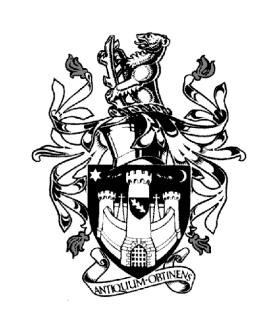 Court House Jury Street WARWICK CV34 4EW Tel: 01926 411694  Jayne Topham  Town Clerk                                                     COMMUNITY & CULTURE COMMITTEENOTICE IS HEREBY GIVEN a meeting of the COMMUNITY & CULTURAL COMMITTEE of WARWICK TOWN COUNCIL will be held in the Council Chamber, Court House, Jury Street, Warwick on THURSDAY 21st SEPTEMBER 2023 commencing at 6.30pmCommittee Membership:Councillor D Browne (Chair)                                   Councillor J Darcy                          Councillor K Dray                                                      Councillor Ms E HarrisonCouncillor S Pargeter                                               Councillor J SinnottCouncillor J Sullivan                                                  Councillor P Wightman The Mayor (Ex Officio)Co-opted Members:	Unlocking Warwick, Bernadette Allen WDCAGENDA		14.     Apologies15.      Declarations of Personal and Prejudicial Interests.            Members are reminded that they should declare the existence and nature of their                personal interests at the commencement of the relevant item (or as soon as the             interest becomes apparent).  If that interest is a prejudicial interest, the Member must             withdraw from the room unless one of the exceptions applies.16.     Matters Arising from previous minutes. (Copy attached)17.     Community Update - Mrs B Allen WDC 18.     Community Engagement            Unlocking Warwick 19.    Community Police – Warwick PCSO attending to give an update.20.    Children Centre – update from Councillor Mrs E Harrison21.    Clean Air Warwick – update from Councillor Mrs E Harrison22.    Warwick in Bloom – update from Cllr D Browne23.    St Mary’s Lands Working Party – update Cllr P Wightman24.   Twinning – Eurocamp. – Town Clerk to update                              Partnership meeting 2024 – Town Clerk to advise.25.   Adopting a verge in Warwick – Cliffe Way/Guy Close – Sara Bee Friendly reporting.26.   Terms of Reference for committee – document attached for review and approval.Jayne TophamTown Clerk8th September 2023